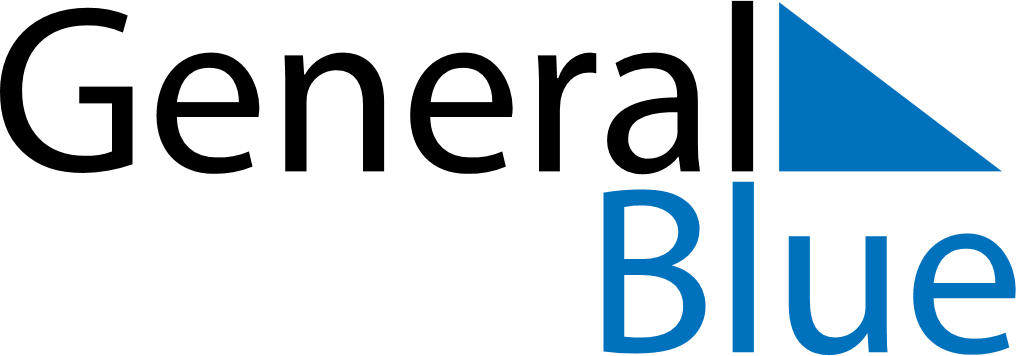 June 2020June 2020June 2020June 2020June 2020June 2020KenyaKenyaKenyaKenyaKenyaKenyaMondayTuesdayWednesdayThursdayFridaySaturdaySunday1234567Madaraka Day89101112131415161718192021222324252627282930NOTES